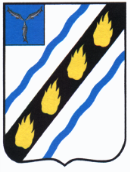 АДМИНИСТРАЦИЯПУШКИНСКОГО МУНИЦИПАЛЬНОГО ОБРАЗОВАНИЯ СОВЕТСКОГО МУНИЦИПАЛЬНОГО РАЙОНАСАРАТОВСКОЙ ОБЛАСТИПОСТАНОВЛЕНИЕот  01.11.2021  № 134 р.п. Пушкино«О внесении изменений в постановление администрации Пушкинского муниципального образования Советского муниципального района Саратовской области от 13.03.2019г. №23 «Об утверждении состава комиссии, положения о комиссии и порядка определения мест размещения контейнерных площадок для сбора твердых коммунальных отходов на территории Пушкинского муниципального образования Советского муниципального района Саратовской области»           На основании Федеральных законов от 06.10.2003г. № 131-ФЗ «Об общих принципах организации местного самоуправления в Российской Федерации», от 10.01.2002 № 7-ФЗ «Об охране окружающей среды», от 24.06.1998 № 89-ФЗ «Об отходах производства и потребления», в соответствии с Уставом Пушкинского муниципального образования Советского муниципального района Саратовской области, администрация Пушкинского муниципального образования ПОСТАНОВИЛА: 1. Внести изменения в постановление администрации Пушкинского муниципального образования Советского муниципального района Саратовской области от 13.03.2019г. № 23 «Об утверждении состава комиссии, положения о комиссии и порядка определения мест размещения контейнерных площадок для сбора твердых коммунальных отходов на территории Пушкинского муниципального образования Советского муниципального района Саратовской области»:1.1 пункт 5 исключить;1.2 приложение №4 исключить;    1.3 пункты 6, 7 и 8 считать, соответственно, пунктами 5, 6 и 7.          2. Настоящее постановление подлежит обнародованию в соответствии с требованиями действующего законодательства.        3. Контроль за исполнением настоящего постановления оставляю за собой.Глава администрации Пушкинскогомуниципального образования	        Н.И. Павленко